Об утверждении Порядка ведения муниципальной долговой книги муниципального образования Лабазинский сельсоветВ соответствии со статьями 120 и 121 Бюджетного кодекса Российской Федерации и в целях организации работы по учету и регистрации муниципальных долговых обязательств муниципального образования Лабазинский сельсовет Курманаевского района Оренбургской области в муниципальной долговой книге муниципального образования Лабазинский сельсовет:1. Утвердить Порядок ведения муниципальной долговой книги муниципального образования Лабазинский сельсовет согласно приложению.2. Возложить на специалиста 1 категории Бустину Л.В. обязанности по ведению муниципальной долговой книги муниципального образования Лабазинский сельсовет.3. Настоящее постановление вступает в силу со дня его подписания и распространяет свое действие на правоотношения, возникшие с 01.01.2017 года.Глава муниципального образования                                       В.А. ГражданкинРазослано: в дело, прокурору, финансовому отделуПриложение к постановлениюот 18.01.2017 № 3-пПорядокведения муниципальной долговой книги муниципального образования Лабазинский сельсоветI. Общие положения1. Настоящий Порядок определяет объем, порядок и сроки внесения в муниципальную долговую книгу муниципального образования Лабазинский сельсовет и сведений о долговых обязательствах муниципального образования Лабазинский сельсовет по видам этих обязательств, о дате их возникновения и исполнения полностью или частично, формах обеспечения обязательств, а также другой информации, предусмотренной утвержденной формой муниципальной долговой книги муниципального образования Лабазинский сельсовет.В муниципальной долговой книге муниципального образования Лабазинский сельсовет осуществляется учет и регистрация муниципальных долговых обязательств муниципального образования Лабазинский сельсовет.2. Муниципальная долговая книга муниципального образования Лабазинский сельсовет ведется по форме согласно приложению N 1 к настоящему Порядку и содержит сведения по:кредитам, полученным муниципальным образованием Лабазинский сельсовет от кредитных организаций, иностранных банков и международных финансовых организаций;бюджетным кредитам, привлеченным в местный бюджет муниципального образования Лабазинский сельсовет от других бюджетов бюджетной системы Российской Федерации;муниципальным ценным бумагам;муниципальным гарантиям муниципального образования Лабазинский сельсовет.3. В муниципальной долговой книге муниципального образования Лабазинский сельсовет информационно указываются следующие данные:1) верхний предел муниципального долга муниципального образования Лабазинский сельсовет, установленный Решением Совета депутатов муниципального образования Лабазинский сельсовет о местном бюджете, по состоянию на 1 января года, следующего за очередным финансовым годом и каждым годом планового периода;2) верхний предел долга по муниципальным гарантиям муниципального образования Лабазинский сельсовет, установленный Решением Совета депутатов муниципального образования Лабазинский сельсовет о местном бюджете, по состоянию на 1 января года, следующего за очередным финансовым годом и каждым годом планового периода;3) объем расходов на обслуживание муниципального долга муниципального образования Лабазинский сельсовет, установленный Решением Совета депутатов муниципального образования Лабазинский сельсовет о местном бюджете, на очередной финансовый год и на плановый период;4) объем размещения муниципальных ценных бумаг, определенный программой муниципальных внутренних заимствований, установленный Решением Совета депутатов муниципального образования Лабазинский сельсовет о местном бюджете, на очередной финансовый год и на плановый период.4. Информация о долговых обязательствах муниципального образования Лабазинский сельсовет вносится в муниципальную долговую книгу муниципального образования Лабазинский сельсовет в срок, не превышающий пять рабочих дней с момента возникновения, изменения, исполнения полностью или частично соответствующего обязательства.5. Долговые обязательства муниципального образования Лабазинский сельсовет регистрируются в валюте их возникновения.6. Записи в муниципальной долговой книге муниципального образования Лабазинский сельсовет производятся на основании документов (оригиналов или заверенных копий), подтверждающих возникновение, изменение, исполнение полностью или частично долгового обязательства.Заемщики средств, полученных под муниципальную гарантию муниципального образования Лабазинский сельсовет, представляют в администрацию Лабазинский сельсовет информацию о возникновении, изменении и исполнении долговых обязательств принципалов по муниципальной гарантии муниципального образования Лабазинский сельсовет, установленной постановлением Администрации Курманаевского района, с приложением копий платежных документов не позднее следующего дня за днем исполнения долгового обязательства.7. Реструктуризация долгового обязательства, послужившая основанием для прекращения долгового обязательства, с заменой иным долговым обязательством, предусматривающим другие условия обслуживания и погашения, подлежит отражению в муниципальной долговой книге муниципального образования Лабазинский сельсовет с отметкой о прекращении реструктурированного обязательства.8. Муниципальная долговая книга муниципального образования Лабазинский сельсовет ведется в электронном виде с ежемесячным составлением на бумажном носителе по состоянию на 1-е число месяца, следующего за отчетным годом.9. Информация о долговых обязательствах муниципального образования Лабазинский сельсовет, отраженная в муниципальной долговой книге муниципального образования Лабазинский сельсовет, подлежит передаче Министерству финансов Оренбургской области в установленном им порядке.10. Информация о долговых обязательствах книга муниципального образовании Лабазинский сельсовет, содержащаяся в муниципальном долговой книге муниципального образования Лабазинский сельсовет, является конфиденциальной.11. Органы местного самоуправления, районный Совет депутатов, Счетная палата и другие органы власти получают копию муниципальной долговой книги муниципального образования Лабазинский сельсовет на основании письменного запроса.Кредиторы муниципального образования Лабазинский сельсовет, а также принципалы и бенефициары на основании письменного запроса с обоснованием необходимости запрашиваемой информации получают выписку из муниципальной долговой книге муниципального образования Лабазинский сельсовет, содержащую информацию о том долговом обязательстве муниципального образования Лабазинский сельсовет, кредитором, принципалом, бенефициаром по которому они являются, по форме согласно приложению N 2 к настоящему Порядку.12. Информация об объеме муниципального долга в разрезе видов долговых обязательств и расходах на обслуживание муниципального долга муниципального образования Лабазинский сельсовет ежемесячно размещается на официальном сайте администрации Лабазинский сельсовет.II. Состав информации, вносимой в муниципальную долговую книгу муниципального образования Лабазинский сельсовет13. Информация по муниципальному внутреннему долгу в муниципальной долговой книге муниципального образования Лабазинский сельсовет содержит сведения:1) по кредитам, полученным муниципальным образованием Лабазинский сельсовет от кредитных организаций, иностранных банков и международных финансовых организаций:основание для заключения договора или соглашения;основание возникновения обязательства: вид, номер и дата документа;дата полного исполнения обязательств по договору;кредитор;цель привлечения кредитных ресурсов;объем полученного кредита (общий объем кредита по договору);процентная ставка по кредиту (по договору);сведения о фактическом использовании кредита;сведения о погашении кредита;сведения о погашении процентных платежей по кредиту;информация о просроченной задолженности;2) по бюджетным кредитам, привлеченным в районный бюджет от других бюджетов бюджетной системы Российской Федерации:основание для получения бюджетного кредита;бюджет, предоставивший кредит;основание возникновения обязательства: вид, номер и дата документа;дата полного исполнения обязательств по договору;цель привлечения кредитных ресурсов;объем предоставленного бюджетного кредита;процентная ставка;сведения о погашении кредита;сведения о погашении процентных платежей по кредиту;информация о просроченной задолженности;3) по муниципальным ценным бумагам:муниципальный регистрационный номер выпуска ценных бумаг;вид ценной бумаги;форма выпуска ценных бумаг;номер и дата муниципальной регистрации Условий эмиссии (изменений в Условия эмиссии);наименование правового акта, которым утверждено Решение о выпуске (дополнительном выпуске), наименование органа, принявшего акт, дата акта, номер акта;валюта обязательства;объявленный объем выпуска (дополнительного выпуска) ценных бумаг по номинальной стоимости;дата начала размещения ценных бумаг выпуска (дополнительного выпуска);ограничения на владельцев ценных бумаг;номинальная стоимость одной ценной бумаги;дата погашения выпуска (дополнительного выпуска);дата частичного погашения номинальной стоимости облигаций с амортизацией долга;размещенный объем выпуска (дополнительного выпуска) ценных бумаг по номинальной стоимости;сумма номинальной стоимости облигаций с амортизацией долга, выплачиваемая в даты, установленные Решением о выпуске (дополнительном выпуске);дата выплаты купонного дохода;процентная ставка купонного дохода;купонный доход в расчете на одну облигацию;выплаченная сумма купонного дохода;дисконт на одну облигацию;сумма дисконта при погашении ценных бумаг;общая сумма расходов на обслуживание облигационного займа;наименование генерального агента;наименование депозитария;наименование организатора торговли на рынке ценных бумаг;сведения о погашении (реструктуризации, выкупе) выпуска ценных бумаг;сведения об уплате процентных платежей по ценным бумагам;информация о просроченной задолженности;4) по муниципальным гарантиям муниципального образования Лабазинского сельсовета Курманаевского района:основание для предоставления муниципальной гарантии;обязательство, во исполнение которого предоставляется муниципальная гарантия, вид, номер и дата документа;цель привлечения обязательств;номер и дата договора о предоставлении муниципальной гарантии;дата или момент вступления гарантии в силу;объем гарантирования;принципал;бенефициар;цель предоставления гарантии;дата полного исполнения обязательств по муниципальной гарантии;форма обеспечения гарантии;наличие права регрессного требования (уступка права требования);проверка финансового состояния принципала;сведения о полном или частичном исполнении, прекращении обязательств по гарантии;информация о просроченной задолженности.III. Порядок регистрации долговых обязательств муниципального образования Лабазинский сельсовет14. Регистрация долговых обязательств муниципального образования Лабазинский сельсовет:осуществляется путем присвоения регистрационного номера долговому обязательству и внесения соответствующих записей в муниципальную долговую книгу муниципального образования Лабазинский сельсовет.15. Присваиваемый долговому обязательству муниципального образования Лабазинский сельсовет регистрационный номер состоит из семи знаков:X-XX/XXXX, где:X - порядковый номер раздела муниципальной долговой книги муниципального образования Лабазинский сельсовет;XX - две последние цифры года, в течение которого возникло долговое обязательство;XXXX - порядковый номер долгового обязательства в разделе муниципальной долговой книги муниципального образования Лабазинский сельсовет.Внутри разделов регистрационные записи осуществляются в хронологическом порядке нарастающим итогом.IV. Учет муниципальных долговых обязательств16. По окончании финансового года муниципальная долговая книга  муниципального образования Лабазинский сельсовет брошюруется и скрепляется гербовой печатью финансового отдела администрации Лабазинский сельсовет и подлежит постоянному хранению в администрации Лабазинский сельсовета.Приложение 1к Порядку ведения муниципальной долговой книгиУТВЕРЖДАЮ__________________________________(наименование должности)(подпись, инициалы, фамилия)от "____" __________ 20___ г.Формамуниципальной долговой книги муниципального образования Лабазинский сельсовет по состоянию на ___ ___________ 20__ годаВерхний предел муниципального долга муниципального образования Лабазинский сельсовет, установленный Решением Совета депутатов Лабазинский сельсовет о бюджете поселения, по состоянию на 01.01.20___ - ____________ тыс. рублей, в т.ч. верхний предел долга по муниципальным гарантиям - ____________ тыс. рублейОбъем расходов на обслуживание долга, установленный Решением Совета депутатов Лабазинский сельсовет о бюджете поселения, на 20___ год - _____________ тыс. рублейОбъем размещения муниципальных ценных бумаг, определенный программой муниципальных внутренних заимствований, на 20___ год - __________ тыс. рублейВерхний предел муниципального долга муниципального образования  Лабазинский сельсовет, установленный Решением Совета депутатов Лабазинский сельсовет о бюджете поселения, по состоянию на 01.01.20___ - _____________ тыс. рублей, в т.ч. верхний предел долга по муниципальным гарантиям - ____________ тыс. рублей <*><*> Указываются показатели для первого года планового периодаОбъем расходов на обслуживание долга, установленный Решением Совета депутатов Лабазинский сельсовет о бюджете поселения, на 20___ год - ______________ тыс. рублейОбъем размещения муниципальных ценных бумаг, определенный программой муниципальных внутренних заимствований, 20___ год - ______________ тыс. рублейВерхний предел муниципального долга муниципального образования Лабазинский сельсовет, установленный Решением Совета депутатов Лабазинский сельсовет о бюджете поселения по состоянию на 01.01.20___ - ______________ тыс. рублей, в т.ч. верхний предел долга по муниципальным гарантиям - ______________ тыс. рублей <**><**> Указываются показатели для второго года планового периодаОбъем расходов на обслуживание долга, установленный Решением Совета депутатов Лабазинский сельсовет о бюджете поселения, на 20___ год - ______________ тыс. рублейОбъем размещения муниципальных ценных бумаг, определенный программой муниципальных внутренних заимствований, на 20___ год - _____________ тыс. рублейРаздел I. КРЕДИТЫ, ПОЛУЧЕННЫЕ ОТ КРЕДИТНЫХ ОРГАНИЗАЦИЙ,ИНОСТРАННЫХ БАНКОВ И МЕЖДУНАРОДНЫХ ФИНАНСОВЫХ ОРГАНИЗАЦИЙ(рублей)Раздел II. БЮДЖЕТНЫЕ КРЕДИТЫ, ПРИВЛЕЧЕННЫЕ ОТ ДРУГИХБЮДЖЕТОВ БЮДЖЕТНОЙ СИСТЕМЫ РОССИЙСКОЙ ФЕДЕРАЦИИ(рублей)Раздел III. МУНИЦИПАЛЬНЫЕ ЦЕННЫЕ БУМАГИ(рублей)продолжение таблицыРаздел IV. МУНИЦИПАЛЬНЫЕ ГАРАНТИИ(рублей)продолжение таблицыРаздел V. СТРУКТУРА МУНИЦИПАЛЬНОГО ДОЛГА МУНИЦИПАЛЬНОГО ОБРАЗОВАНИЯ ЛАБАЗИНСКИЙ СЕЛЬСОВЕТ(рублей)Глава муниципального образования ____________________ В.А. ГражданкинИсполнитель: ____________________Приложение 2к Порядку ведения муниципальной долговой книги муниципальногообразования Лабазинский сельсоветФормавыписки из муниципальной долговой книги муниципального образования Лабазинский сельсовет по состоянию на _________________ года(тыс. рублей)Глава муниципального образования ___________________В.А. ГражданкинИсполнитель ______________________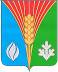 АдминистрацияМуниципального образованияЛабазинский сельсоветКурманаевского районаОренбургской областиПОСТАНОВЛЕНИЕ18.01.2017 № 3-пNп/пОснование для заключения договора или соглашенияОснование возникновения обязательства: вид, номер и дата документаДата полного исполнения обязательств по договоруКредиторЦель привлечения кредитных ресурсовОбъем полученного кредита (общий объем кредита по  договору)Процентная ставка по кредиту (по договору)Задолженностьна 01.___.20___Задолженностьна 01.___.20___Задолженностьна 01.___.20___Задолженностьна 01.___.20___Привлечено (начислено)за ____ месяцев 20___Привлечено (начислено)за ____ месяцев 20___Привлечено (начислено)за ____ месяцев 20___Привлечено (начислено)за ____ месяцев 20___Погашеноза ____ месяцев 20___Погашеноза ____ месяцев 20___Погашеноза ____ месяцев 20___Погашеноза ____ месяцев 20___Задолженностьна 01.____.20___Задолженностьна 01.____.20___Задолженностьна 01.____.20___Задолженностьна 01.____.20___Задолженностьна 01.____.20___Задолженностьна 01.____.20___Задолженностьна 01.____.20___Nп/пОснование для заключения договора или соглашенияОснование возникновения обязательства: вид, номер и дата документаДата полного исполнения обязательств по договоруКредиторЦель привлечения кредитных ресурсовОбъем полученного кредита (общий объем кредита по  договору)Процентная ставка по кредиту (по договору)всегов том числев том числев том числевсегов том числев том числев том числевсегов том числев том числев том числевсегов том числев том числев том числев том числев том числев том числеNп/пОснование для заключения договора или соглашенияОснование возникновения обязательства: вид, номер и дата документаДата полного исполнения обязательств по договоруКредиторЦель привлечения кредитных ресурсовОбъем полученного кредита (общий объем кредита по  договору)Процентная ставка по кредиту (по договору)всегоОсновной долгпроцентыпени, штрафы, неустойкивсегоОсновной долгпроцентыпени, штрафы, неустойкивсегоосновной долг (с указанием даты погашения)проценты(с указанием даты погашения)пени, штрафы, неустойки (с указанием даты погашения)всегоОсновной долгпроцентыпени, штрафы, неустойкипросроченнаяпросроченнаяпросроченнаяNп/пОснование для заключения договора или соглашенияОснование возникновения обязательства: вид, номер и дата документаДата полного исполнения обязательств по договоруКредиторЦель привлечения кредитных ресурсовОбъем полученного кредита (общий объем кредита по  договору)Процентная ставка по кредиту (по договору)всегоОсновной долгпроцентыпени, штрафы, неустойкивсегоОсновной долгпроцентыпени, штрафы, неустойкивсегоосновной долг (с указанием даты погашения)проценты(с указанием даты погашения)пени, штрафы, неустойки (с указанием даты погашения)всегоОсновной долгпроцентыпени, штрафы, неустойкиОсновной долгпроцентыпени, штрафы, неустойки123456789101112131415161718192021222324252627ИТОГОИТОГОИТОГОИТОГОИТОГОИТОГОИТОГОИТОГОNп/пОснование для получения бюджетного кредитаБюджет, предоставивший кредитОснование возникновения обязательства: вид, номер и дата документаДата полного исполнения обязательств по  договоруЦель привлечения кредитных ресурсовОбъем предоставленного бюджетного кредитаПроцентная ставкаЗадолженность на 01.___.20___Задолженность на 01.___.20___Задолженность на 01.___.20___Задолженность на 01.___.20___Привлеченоза ____ месяцев 20___ годаПривлеченоза ____ месяцев 20___ годаПривлеченоза ____ месяцев 20___ годаПривлеченоза ____ месяцев 20___ годаПогашеноза ____ месяцев 20___ годаПогашеноза ____ месяцев 20___ годаПогашеноза ____ месяцев 20___ годаПогашеноза ____ месяцев 20___ годаЗадолженность на 01.___.20___Задолженность на 01.___.20___Задолженность на 01.___.20___Задолженность на 01.___.20___Задолженность на 01.___.20___Задолженность на 01.___.20___Задолженность на 01.___.20___Nп/пОснование для получения бюджетного кредитаБюджет, предоставивший кредитОснование возникновения обязательства: вид, номер и дата документаДата полного исполнения обязательств по  договоруЦель привлечения кредитных ресурсовОбъем предоставленного бюджетного кредитаПроцентная ставкавсегов том числев том числев том числевсегов том числев том числев том числевсегов том числев том числев том числевсегов том числев том числев том числев том числев том числев том числеNп/пОснование для получения бюджетного кредитаБюджет, предоставивший кредитОснование возникновения обязательства: вид, номер и дата документаДата полного исполнения обязательств по  договоруЦель привлечения кредитных ресурсовОбъем предоставленного бюджетного кредитаПроцентная ставкавсегоосновной долг процентыпени, штрафы, неустойки всегоосновной долг процентыпени, штрафы, неустойки всегоосновной долг процентыпени, штрафы, неустойки всегоосновной долг процентыпени, штрафы, неустойки просроченнаяпросроченнаяпросроченнаяNп/пОснование для получения бюджетного кредитаБюджет, предоставивший кредитОснование возникновения обязательства: вид, номер и дата документаДата полного исполнения обязательств по  договоруЦель привлечения кредитных ресурсовОбъем предоставленного бюджетного кредитаПроцентная ставкавсегоосновной долг процентыпени, штрафы, неустойки всегоосновной долг процентыпени, штрафы, неустойки всегоосновной долг процентыпени, штрафы, неустойки всегоосновной долг процентыпени, штрафы, неустойки основной долг процентыпени, штрафы, неустойки 123456789101112131415161718192021222324252627ИтогоИтогоИтогоИтогоИтогоИтогоИтогоИтогоNп/пОснование возникновения обязательстваОснование возникновения обязательстваОснование возникновения обязательстваОснование возникновения обязательстваОснование возникновения обязательстваОснование возникновения обязательстваОснование возникновения обязательстваОснование возникновения обязательстваОснование возникновения обязательстваОснование возникновения обязательстваОснование возникновения обязательстваОснование возникновения обязательстваОснование возникновения обязательстваОснование возникновения обязательстваОснование возникновения обязательстваОснование возникновения обязательстваОснование возникновения обязательстваОснование возникновения обязательстваОснование возникновения обязательстваОснование возникновения обязательстваОснование возникновения обязательстваNп/пГосударственный регистрационный номер выпуска ценных бумагВид ценной бумагиФорма  выпуска ценных бумагРегистрационный номер Условий эмиссииДата государственной регистрации Условий эмиссии (изменений в Условия эмиссии)Наименование правового акта, которым утверждено Решение о выпуске (дополнительном выпуске), наименование органа, принявшего акт, дата акта, номер актаВалюта обязательстваОбъявленный объем выпуска (дополнительного выпуска) ценных бумаг по номинальной стоимости (руб.)Дата начала размещения ценных бумаг выпуска (дополнительного выпуска)Ограничения на владельцев ценных бумагНоминальная стоимость одной ценной бумагиДата погашения выпуска (дополнительного выпуска)Дата частичного погашения номинальной стоимости облигаций с амортизацией долгаРазмещенный объем выпуска (дополнительного выпуска) ценных бумаг по номинальной стоимостиСуммы номинальной стоимости облигаций с амортизацией долга, выплачиваемые в даты, установленные Решением о выпуске (дополнительном выпуске)Дата выплатыПроцентные ставки купонного доходаКупонный доход в расчете на одну облигациюВыплаченная сумма купонного доходаДисконт на одну облигациюСумма дисконта при погашении (выкупе) ценных бумаг12345678910111213141516171819202122ИТОГОИТОГОИТОГОИТОГОИТОГОИТОГОИТОГОИТОГОИТОГОИТОГОИТОГОИТОГОИТОГОИТОГОИТОГОИТОГОИТОГОИТОГОИТОГОИТОГОИТОГОИТОГОNп/пОснование возникновения обязательстваОснование возникновения обязательстваОснование возникновения обязательстваОснование возникновения обязательстваОснование возникновения обязательстваЗадолженность на 01.01.20__ (по номинальной стоимости)погашение и обслуживаниепогашение и обслуживаниепогашение и обслуживаниепогашение и обслуживаниепогашение и обслуживаниеЗадолженность на 01.__.20__ (по номинальной стоимости)Сумма просроченной задолженности по выплате купонного доходаСумма просроченной задолженности по погашению номинальной стоимости ценных бумагОбъем (размер) просроченной задолженности по исполнению обязательств по ценным бумагамNп/пОбщая сумма расходов на обслуживание облигационного займаНаименование генерального агентаНаименование депозитарияНаименование организатора торговли на рынке ценных бумагНоминальная сумма долга по муниципальным ценным бумагам на 01.__.20__Задолженность на 01.01.20__ (по номинальной стоимости)номинальная стоимостькупонный доходдисконтпрочиеВсегоЗадолженность на 01.__.20__ (по номинальной стоимости)Сумма просроченной задолженности по выплате купонного доходаСумма просроченной задолженности по погашению номинальной стоимости ценных бумагОбъем (размер) просроченной задолженности по исполнению обязательств по ценным бумагам1232425262728293031323334353637ИТОГОИТОГОИТОГОИТОГОИТОГОИТОГОNп/пОснование для предоставления муниципальной гарантии Обязательство, во исполнение которого предоставляется муниципальная гарантия, вид, номер и дата  документа Цель привлечения обязательствНомер и дата договора о предоставлении муниципальной гарантии Дата или момент вступления гарантии в силу  Объем гарантирования ПринципалБенефициарЦель предоставления гарантии Дата полного исполнения обязательств по муниципальной гарантии Форма обеспечения гарантииНаличие права регрессного требованияПроверка финансового состояния  принципалаСумма обязательств по гарантии на 01.01.20__Сумма обязательств по гарантии на 01.01.20__Сумма обязательств по гарантии на 01.01.20__Сумма обязательств по гарантии на 01.01.20__Привлечено за ___ месяцев 20__ годаПривлечено за ___ месяцев 20__ годаПривлечено за ___ месяцев 20__ годаПривлечено за ___ месяцев 20__ годаNп/пОснование для предоставления муниципальной гарантии Обязательство, во исполнение которого предоставляется муниципальная гарантия, вид, номер и дата  документа Цель привлечения обязательствНомер и дата договора о предоставлении муниципальной гарантии Дата или момент вступления гарантии в силу  Объем гарантирования ПринципалБенефициарЦель предоставления гарантии Дата полного исполнения обязательств по муниципальной гарантии Форма обеспечения гарантииНаличие права регрессного требованияПроверка финансового состояния  принципалаОбъем долговых обязательств по гарантиив том числе по обязательствам принципала перед Бенефициаромв том числе по обязательствам принципала перед Бенефициаромв том числе по обязательствам принципала перед БенефициаромПривлечено долговых обязательств по гарантиив том числе по обязательствам принципала перед Бенефициаромв том числе по обязательствам принципала перед Бенефициаромв том числе по обязательствам принципала перед БенефициаромNп/пОснование для предоставления муниципальной гарантии Обязательство, во исполнение которого предоставляется муниципальная гарантия, вид, номер и дата  документа Цель привлечения обязательствНомер и дата договора о предоставлении муниципальной гарантии Дата или момент вступления гарантии в силу  Объем гарантирования ПринципалБенефициарЦель предоставления гарантии Дата полного исполнения обязательств по муниципальной гарантии Форма обеспечения гарантииНаличие права регрессного требованияПроверка финансового состояния  принципалаОбъем долговых обязательств по гарантииосновной долг процентыпени, штрафы, неустойки Привлечено долговых обязательств по гарантииосновной долг процентыпени, штрафы, неустойки 123456789101112131415161718192021221. ИТОГОИТОГОИТОГОИТОГОИТОГОИТОГОИТОГОИТОГОИТОГОИТОГОИТОГОИТОГОИТОГОИТОГОNп/пПогашено за ___ месяцев 20__ годаПогашено за ___ месяцев 20__ годаПогашено за ___ месяцев 20__ годаПогашено за ___ месяцев 20__ годаПогашено за ___ месяцев 20__ годаПогашено за ___ месяцев 20__ годаСумма обязательств по гарантии на 01.__.20__Сумма обязательств по гарантии на 01.__.20__Сумма обязательств по гарантии на 01.__.20__Сумма обязательств по гарантии на 01.__.20__Сумма обязательств по гарантии на 01.__.20__Сумма обязательств по гарантии на 01.__.20__Nп/пПогашено долговых обязательств по гарантиив том числе по обязательствам принципала перед Бенефициаромв том числе по обязательствам принципала перед Бенефициаромв том числе по обязательствам принципала перед Бенефициаромиз нихиз нихОбъем долговых обязательств по гарантиив том числе по обязательствам принципала перед Бенефициаромв том числе по обязательствам принципала перед Бенефициаромв том числе по обязательствам принципала перед БенефициаромПросроченная задолженность местного бюджета перед БенефициаромПросроченная задолженность местного бюджета перед БенефициаромNп/пПогашено долговых обязательств по гарантииосновной долг процентыпени, штрафы, неустойки за счет Принципалаза счет местного бюджета Объем долговых обязательств по гарантииосновной долг процентыпени, штрафы, неустойки Всегов том числе по основному долгу12324252627282930313233341. ИТОГОИТОГОВид долгового обязательстваРазмер долга по состоянию на 01.01.20___Размер долга по состоянию на 01.01.20___Размер долга по состоянию на 01.01.20___Размер долга по состоянию на 01.01.20___Размер долга по состоянию на 01.01.20___Размер долга по состоянию на 01.01.20___Размер долга по состоянию на 01.01.20___Размер долга по состоянию на 01.__.20___Размер долга по состоянию на 01.__.20___Размер долга по состоянию на 01.__.20___Размер долга по состоянию на 01.__.20___Размер долга по состоянию на 01.__.20___Размер долга по состоянию на 01.__.20___Размер долга по состоянию на 01.__.20___Вид долгового обязательствавсегов том числев том числев том числев том числев том числев том числевсегов том числев том числев том числев том числев том числев том числеВид долгового обязательствавсегоосновной долг (объем обязательств по муниципальной гарантии)проценты (купонный доход, дисконт)пени, штрафы, неустойкипросроченныйпросроченныйпросроченныйвсегоосновной долг (объем обязательств по муниципальной гарантии)проценты (купонный доход, дисконт)пени, штрафы, неустойкипросроченныйпросроченныйпросроченныйВид долгового обязательствавсегоосновной долг (объем обязательств по муниципальной гарантии)проценты (купонный доход, дисконт)пени, штрафы, неустойкиосновной долгпроцентыпени, штрафы, неустойкивсегоосновной долг (объем обязательств по муниципальной гарантии)проценты (купонный доход, дисконт)пени, штрафы, неустойкиосновной долгпроцентыпени, штрафы, неустойки123456789101112131415I. Кредиты, полученные от кредитных организаций, иностранных банков и международных финансовых организацийII. Бюджетные кредиты, привлеченные от других бюджетов бюджетной системы Российской ФедерацииIII. Государственные ценные бумагиIV. Государственные гарантииВСЕГО Наименование и виддолговогообязательстваДатавозникновениядолговогообязательстваДатапогашениядолговогообязательстваТекущий объемдолга подолговомуобязательству